How to Apply NIIT/ITEC COURSESMEA –ITEC   has   provided   online facilities for filling the application by the applicants.All new applications are now required to be filled online at the site below (Copy the below URL and paste in your Internet Browser)https://www.itecgoi.in/courses_list.php?salt3=59e54f6a442017-2018&salt4=41bd96e33810&salt=a42fce247995 Screen short of online filling process for NIIT Courses is as belowAfter you open the above mentioned URL, the first screen will show as below 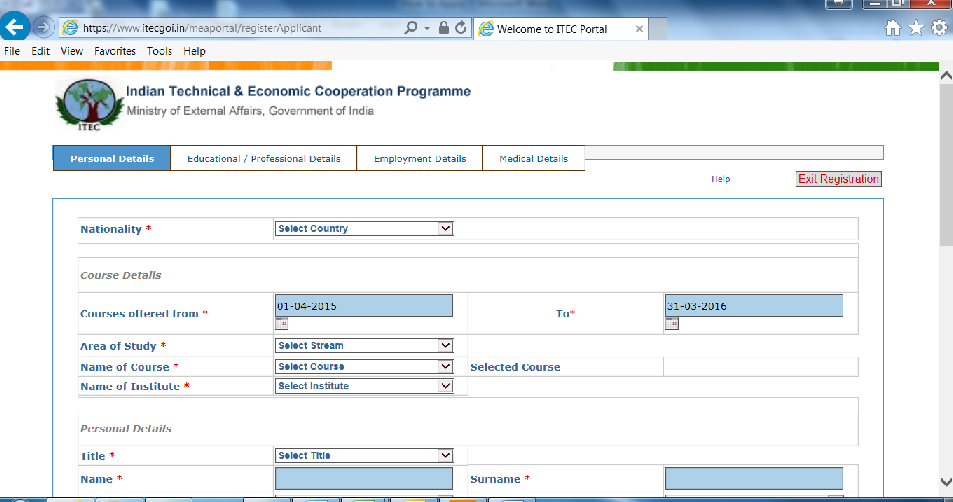 Fill your Nationality >> Click on Proceed:  Fill the course offer from Date as      01-04-2017     to      30-04-2018Area of Study field to be selected as     >>       IT TELECOMMUNICATION AND ENGLISH COURSESNow in the      NAME OF THE COURSES     Already selected by you (Of NIIT courses)After you select course then you can see   NIIT LTD in the next field     NAME OF THE INSTITUTE After this fill all other information   and then take a print of the filled application. Submit the Print to INDIAN HIGH COMMISSION of your country.Keep checking the status of your application online. Generally these are approved one month before the course starts.Sl 
NoName of the CourseDuration 
(Weeks)Start 
DateEnd 
DateSeats 
(Max)1CERTIFICATE COURSE IN VOICE AND ACCENT AND MS-OFFICE SKILLS826-Jun-1718-Aug-17302CERTIFICATE IN ACCENT NEUTRALIZATION, IT AND NETWORKING SKILLS826-Jun-1718-Aug-17303CERTIFICATE IN ACCENT NEUTRALIZATION, IT AND NETWORKING SKILLS828-Aug-1720-Oct-17304DIPLOMA IN ADVANCED NETWORKING1228-Aug-1717-Nov-17305CERTIFICATE COURSE IN VOICE & ACCENT AND MSOFFICE SKILLS825-Sep-1717-Nov-17306DIPLOMA IN ADVANCED NETWORKING1230-Oct-1719-Jan-18307CERTIFICATE IN ACCENT NEUTRALIZATION, IT AND NETWORKING SKILLS827-Nov-1719-Jan-18308CERTIFICATE COURSE IN VERBAL LINGUISTICS AND WEB DEVELOPMENT829-Jan-1823-Mar-18309CERTIFICATE COURSE IN VOICE & ACCENT AND MSOFFICE SKILLS829-Jan-1823-Mar-183010DIPLOMA IN ADVANCED NETWORKING1229-Jan-1820-Apr-1830